CDI – Lycée Damas – 2017/2018 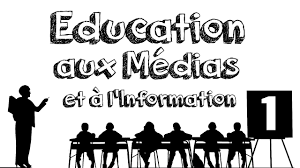 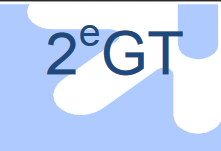 Accompagnement personnalisé FICHE ACTIVITE ELEVENOM : 				PRENOM : 			CLASSE :Vidéo 1 : Complot ou théorie du complot ? Petite Discussion Entre RazyA quels événements dramatiques parisiens Razy fait-il allusion au début de la vidéo ?………………………………………………………………………………………………………………………………………………..Note une ou deux phrases qui t’ont marqué : ………………………………………………………………………………………………………………………………………………..………………………………………………………………………………………………………………………………………………..Vidéo 2 : Les clés des médias : la théorie des complots  Complète cette phrase :(1’39’’) La théorie du complot, au départ c’est un réflexe …….……..…. : ne pas ………...…. tout ce que l’on nous dit. Mais assez vite cela devient une ………………………Par quel vecteur de communication ce fantasme se développe-t-il ? …………………………………………………………………..Note une ou deux phrases qui t’ont marqué : ………………………………………………………………………………………………………………………………………………..………………………………………………………………………………………………………………………………………………..Vidéo 3 : Before de Canal+ : la cérémonie des césars : le complot3.1 Différentes techniques sont utilisées pour créer des fausses preuves : -					-- 					--					-3.2 Coche les mots que tu étends régulièrement : CDI – Lycée Damas – 2017/2018 Accompagnement personnalisé FICHE ACTIVITE ELEVENOM : 				PRENOM : 			CLASSE :Vidéo 1 : Complot ou théorie du complot ? Petite Discussion Entre RazyA quels événements dramatiques parisiens Razy fait-il allusion au début de la vidéo ?………………………………………………………………………………………………………………………………………………..Note une ou deux phrases qui t’ont marqué : ………………………………………………………………………………………………………………………………………………..………………………………………………………………………………………………………………………………………………..Vidéo 2 : Les clés des médias : la théorie des complots  Complète cette phrase :(1’39’’) La théorie du complot, au départ c’est un réflexe …….……..…. : ne pas ………...…. tout ce que l’on nous dit. Mais assez vite cela devient une ………………………Par quel vecteur de communication ce fantasme se développe-t-il ? …………………………………………………………………..Note une ou deux phrases qui t’ont marqué : ………………………………………………………………………………………………………………………………………………..………………………………………………………………………………………………………………………………………………..Vidéo 3 : Before de Canal+ : la cérémonie des césars : le complot3.1 Différentes techniques sont utilisées pour créer des fausses preuves : -					-- 					--					-3.2 Coche les mots que tu étends régulièrement : □ ben voyons□ très clairement  □ bien vu□ plus aucun doute□ évidemment □ incompréhensible□ regardez □ tiré par les cheveux□ compliqué □bien sur □ obscur□ exactement□ ben voyons□ très clairement  □ bien vu□ plus aucun doute□ évidemment □ incompréhensible□ regardez □ tiré par les cheveux□ compliqué □bien sur □ obscur□ exactement